
﻿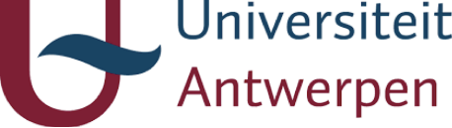 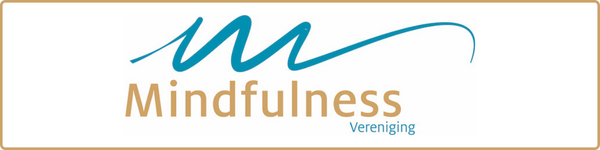 